RussiaRussiaRussiaRussiaMay 2023May 2023May 2023May 2023MondayTuesdayWednesdayThursdayFridaySaturdaySunday1234567Spring and Labour Day891011121314Victory Day1516171819202122232425262728293031NOTES: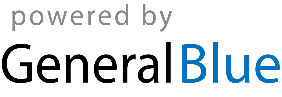 